                    Job Description                 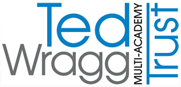 Person SpecificationKey to Evidence:A – Application Form & LetterC - CertificatesI – InterviewR - ReferencesJob Title:	Second in Department, English Location:West Exe SchoolResponsible To: Head of English/Assistant HeadteacherSalary Grade: MPS/UPS + TLR2bKey Purpose of JobTo teach English across the age and ability range in accordance with the requirements of a professionally qualified teacher.To support the teaching and learning in the department through resource and curriculum development.To support the teaching and learning in the department through promoting outstanding practice through CPD and mentoring of ITT.Support the Head of Department to motivate the team and lead by example.Anticipated Outcomes of PostStudents, regardless of their social or cultural background, are motivated to succeed and make outstanding progress through creative, relevant and innovative teaching and learning.List Key Duties and accountabilities of the post  Teach English Language and Literature across the age and ability range in such a way as to challenge and inspire all students, with clear objectives, delivered in line with department schemes of work and school policies. Plan and deliver lessons to students according to their educational needs and with reference to prior attainment, SEN and EAL as required, striving to ensure equal opportunities for all and no gaps in achievement between particular groups. Assess, record and report on the development, progress and attainment of students in line with school policies, ensuring that marking and assessment are of consistently high quality. Set high expectations for students and develop their behaviour for learning through focused teaching and through the development of positive and productive relationships. Promote enrichment and extension of English across the department, participating and developing events, trips and visits. Support the HOD with resource and curriculum development to promote best possible progress for every student in English.Support teaching and learning within English through CPD, mentoring and curriculum development.Take a full role in the pastoral system of the school, by being a tutor and a member of staff well known to the community of students. Embrace the continued professional development programme within the school, striving to be a lifelong learner, maximising opportunities to make impact within the role. Be familiar with, fully support and reinforce the aims, ethos, policies and procedures of the school with students, staff, parents and other stakeholders where and when appropriate. Safeguarding Children. St James School is wholly committed to safeguarding and promoting the welfare of children and young people. We expect all staff to share this commitment and to undergo appropriate checks, including an enhanced DBS. Budgetary / Financial Responsibilities of the post NoneSupervision / Line Management Responsibilities of the post  Supervision of ITTWorking Environment & Conditions of the postIn support of the Trust’s vision and ethos of shared teaching and learning to improve educational outcomes for young people, the post may be required to travel and teach within any school in the Ted Wragg Multi Academy Trust.Other DutiesAll staff must commit to Equal Opportunities and Anti-Discriminatory Practice.The Trust operates a Smoke-Free Policy and the post-holder is prohibited from smoking in any of the Trust buildings, enclosed spaces within the curtilage of buildings, and Trust vehicles. The post-holder will be expected to have an agreed working pattern to ensure that all relevant functions are fulfilled through direct dialogue with employees, members of other agencies and community members. The post-holder is expected to familiarise themselves with and adhere to all relevant Trust and School Policies and Procedures.The post-holder must comply with the Trust’s Health and Safety requirements specifically for the school they are working atThis post is based at West Exe School but the post holder may be required to move their base to any other location within the Trust upon requestThe duties of this post may vary from time to time without changing the general character of the post or level of responsibility entailed. To undertake additional duties as required, commensurate with the level of the job.To attend Awards Evenings and Celebration Events.As this post meets the requirements in respect of exempted questions under the Rehabilitation of Offenders Act 1974, all applicants who are offered employment will be subject to an Enhanced Disclosure and Barring Service Check (DBS) before the appointment is confirmed.  This will include details of  cautions, reprimands or final warnings as well as convictions, whether “spent” or “unspent”.  Criminal convictions will only be taken into account when they are relevant to the post.Essential / DesirableEvidenceQualifications and Experience:An appropriate, good honours degree (2:2 or higher)EA,CQTS or equivalentEA,CEvidence of further professional studyDA, C, RRecent and relevant teaching of good lessons at Key Stages 3 and 4EA, I, RExperience of working with primary level students to support transition to KS3DA,I,RA track record of excellent student progress demonstrated by examination outcomesDA, RCurriculum and Knowledge:Wide knowledge and understanding of English Language and Literature within the curriculum context and wider world.EA, I, RKnowledge of current educational issues, an awareness of recent developments in the National Curriculum and changes in the Key Stage 4 curriculumEA, I, RAbility to use data effectively to support student progressEA, I, RKnow and use a range of teaching and learning stylesEA, I, RShow an awareness of what constitutes outstanding pedagogy and practiceEA, I, RUnderstanding of whole school accountability measuresDA, I , RUnderstanding of how assessment at KS2 and KS3 have changed.DA, IAbility to, and experience of, producing department wide schemes of work that engage students and reflect the demands of KS3 and KS4 curriculum.DA, I, RSkills and Attributes:Enthusiasm, drive and a love for the jobEA, I, RCommitment to a high profile presence in and around the schoolEA, I, RA good sense of humourEA, I, RExcellent communication skills, both verbal and writtenEA, I, RAn ability to organise, plan and prioritise time effectivelyEA, I, RA willingness to challenge others to produce positive outcomesDA, RFlexibility and adaptability EA, I, RBe a role model and contribute to sharing high quality practice within the teamEA, I, RExperience of leading a project or initiative across a department.DA, I, R